Transportation Map: 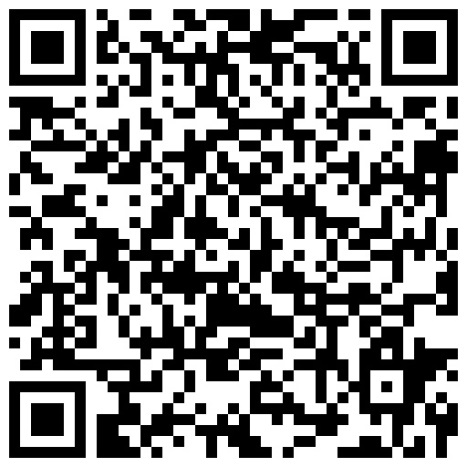 IAP Map: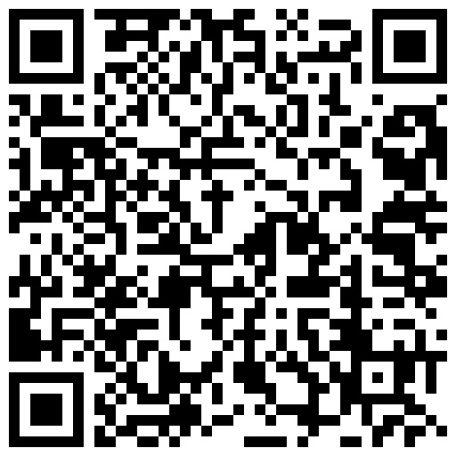 Ops Map: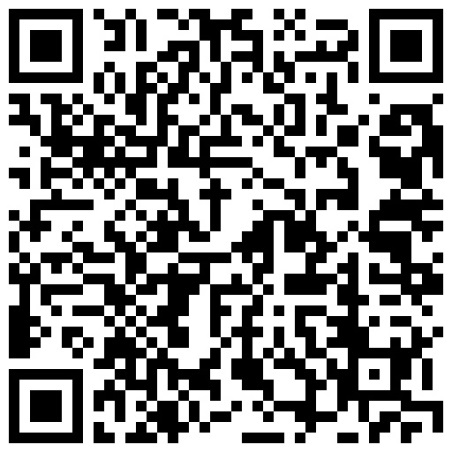 SACC Webpage: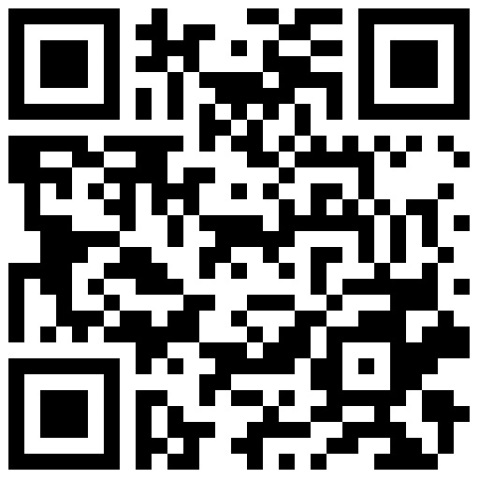 IAP: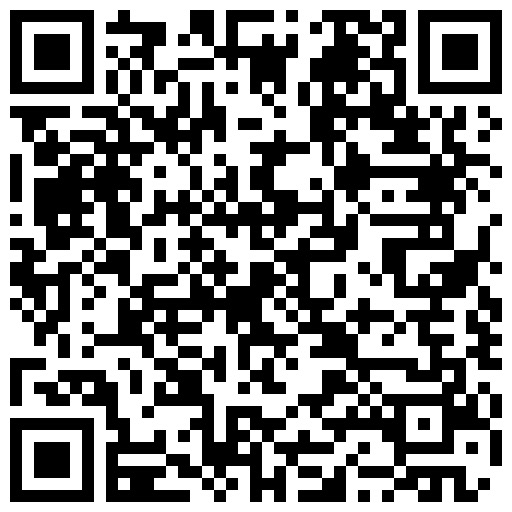 